VSTUPNÍ ČÁSTNázev moduluRobotika IKód modulu23-m-4/AG51Typ vzděláváníOdborné vzděláváníTyp modulu(odborný) teoreticko–praktickýVyužitelnost vzdělávacího moduluKategorie dosaženého vzděláníL0 (EQF úroveň 4)Skupiny oborů23 - Strojírenství a strojírenská výrobaKomplexní úlohaObory vzdělání - poznámky23-45-L/01 Mechanik seřizovač23-44-L/01 Mechanik strojů a zařízeníDélka modulu (počet hodin)16Poznámka k délce moduluPlatnost modulu od30. 04. 2020Platnost modulu doVstupní předpokladyNejsou stanoveny.JÁDRO MODULUCharakteristika moduluCílem modulu je získat znalosti a dovednosti při obsluze robotických pracovišť.Očekávané výsledky učeníŽák:  dodržuje BOZP na pracovišti robotikyobsluhuje ovládací prvkyseznámí se s vývojem CNC technikyorientuje se ve struktuře a tvorbě NC programustanoví řezné podmínkyprovádí simulaci a kontrolu navrženého programuvyrobí prakticky požadovaný dílObsah vzdělávání (rozpis učiva)Robotika I:bezpečnost práce na robotizovaných pracovištíchobsluha a ovládání robotických pracovišťruční pojíždění s robotemnástroj a FRAMEzpracování programů, provozní režimyúprava programůpodprogramyzákladní SPS funkcerežim „Externí Automatika“závěrečné ověření znalostíUčební činnosti žáků a strategie výukyTeoretická část:odborný výklad a prezentace na téma:
	vývoje, rozdělení CNC, základními částmi a blokovým schématem CNCpraktická ukázka zadávání NC programůrealizace upínání a seřizování polohy nástrojů na CNC obráběcích strojíchsimulace v programu a podprogramůnastavováním technologických podmínek pracovních operacístrukturou programu na CNC soustruhustrukturou programu na CNC frézcepromítány instruktážní a výukové filmy pomocí video-prezentace, iPad a Apple TVPraktická část:žák čte a vytváří výkresy součástí, výkresy sestavení, schémata a jiné produkty grafické a technické komunikace používané ve strojírenstvížák orientuje se ve struktuře a tvorbě NC programužák rozezná a chápe a umí zjistit korekce nástrojůexkurze žáků do výrobního podnikužák stanoví řezné podmínkyžák provádí simulaci a kontrolu navrženého programužák řeší úlohy s využitím odborných aplikačních software pro počítačovou podporu projektové a konstrukční přípravy výrobysamostatná práce žáků na zadané seminární práci na téma dle zadaného úkolu žák vyrobí prakticky požadovaný dílZařazení do učebního plánu, ročník 3. ročníkVÝSTUPNÍ ČÁSTZpůsob ověřování dosažených výsledkůHodnocení výsledků vzdělávání žáků.1. ústní zkoušení-prověření odborných znalosti z oblasti znalostí a dovedností při obsluze robotických pracovišť, dodržení BOZP na pracovišti robotiky a provádení simulace a kontroly navrženého NC programu2. praktické zkoušení -praktické testování získaných odborných kompetencí a  BOZP na robotizovaném pracovištiKritéria hodnoceníHodnotí se známkou:Ad1. ústní přezkoušení:Stupeň 1 (výborný)Žák operuje s požadovanými termíny, znaky a symboly uceleně, přesně a úplně a chápe vztahy a zákonitosti mezi nimi.Stupeň 2 (chvalitebný)Žák operuje s požadovanými termíny, znaky a symboly v podstatě uceleně, přesně a úplně a chápe vztahy a zákonitosti mezi nimi.Stupeň 3 (dobrý)Žák má v ucelenosti, přesnosti a úplnosti osvojení požadovaných termínů, znaků, symbolů a zákonitostí nepodstatné mezery.Stupeň 4 (dostatečný)Žák má v ucelenosti, přesnosti a úplnosti osvojení požadovaných termínů, znaků, symbolů a zákonitostí závažné mezery.Stupeň 5 (nedostatečný)Žák si požadované termíny, znaky, symboly a zákonitosti neosvojil uceleně, přesně a úplně, má v nich závažné a značné mezery.Ad 2. praktické testování získaných kompetencí, BOZPHodnocení v %88 – 100 % … 175 –   87 % … 263 –   74 % … 350 –   62 % … 4       < 50 % … 5Žák splnil modul na 51 % a více.Do celkového hodnocení žáka učitel odborného výcviku zahrne:aktivitu na odborném výcvikusprávnost používané terminologiesamostatnostsprávnost výběru noremDoporučená literaturaPoznámkyObsahové upřesněníOV RVP - Odborné vzdělávání ve vztahu k RVPMateriál vznikl v rámci projektu Modernizace odborného vzdělávání (MOV), který byl spolufinancován z Evropských strukturálních a investičních fondů a jehož realizaci zajišťoval Národní pedagogický institut České republiky. Autorem materiálu a všech jeho částí, není-li uvedeno jinak, je Vladimír Špicar. Creative Commons CC BY SA 4.0 – Uveďte původ – Zachovejte licenci 4.0 Mezinárodní.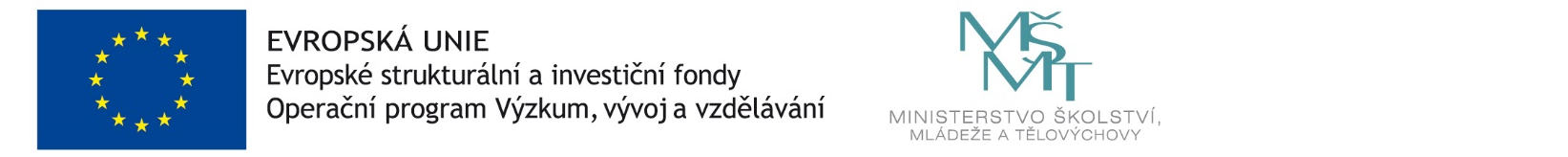 